Информация об итогахпроведения месячника «День защиты детей»МБОУ «Лицей г. Абдулино» с 15.04 по25.05.16 г.Директор МБОУ «Лицей г. Абдулино»                                             Куличкова О.В.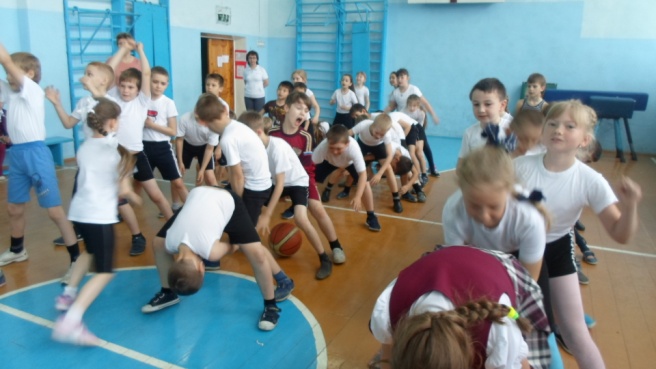 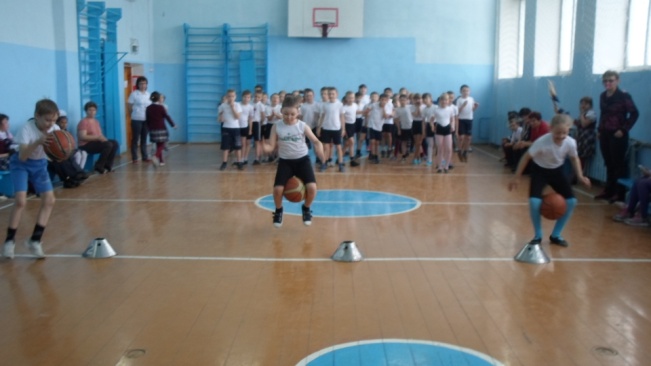 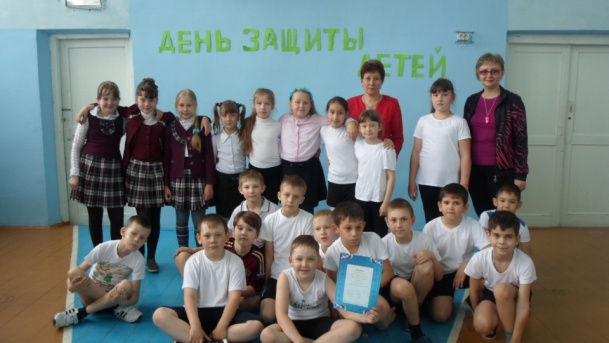 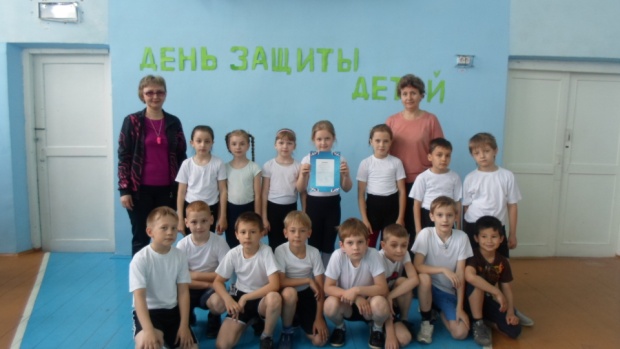 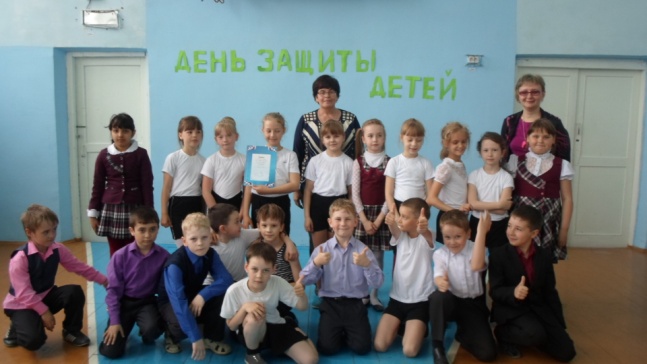 2 классы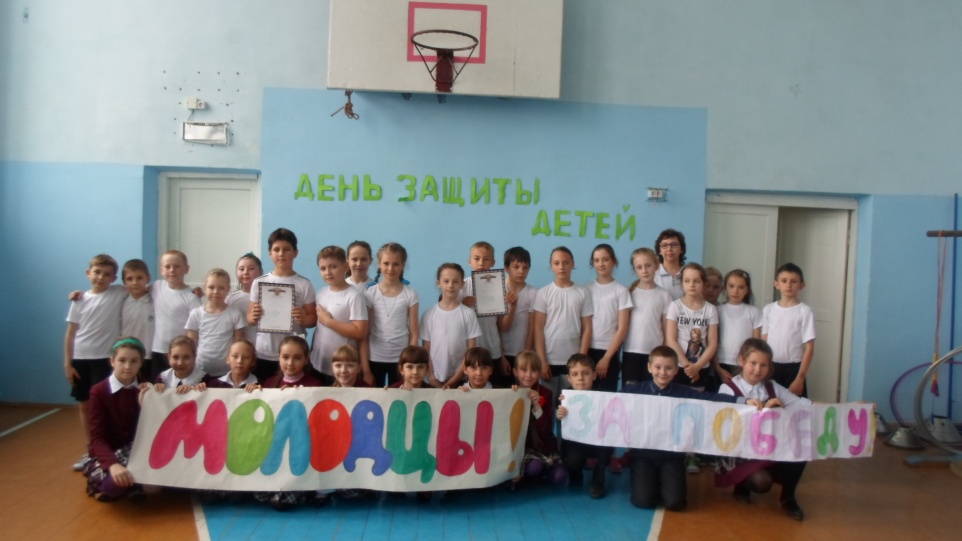 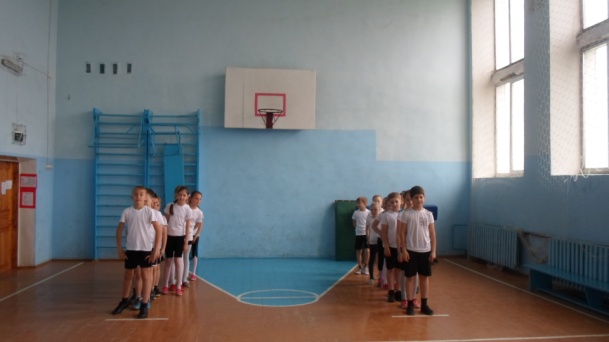 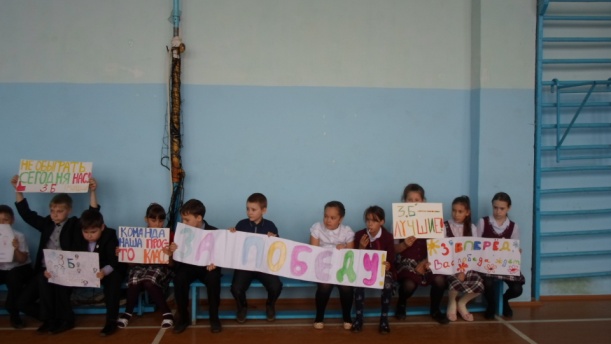 3 классы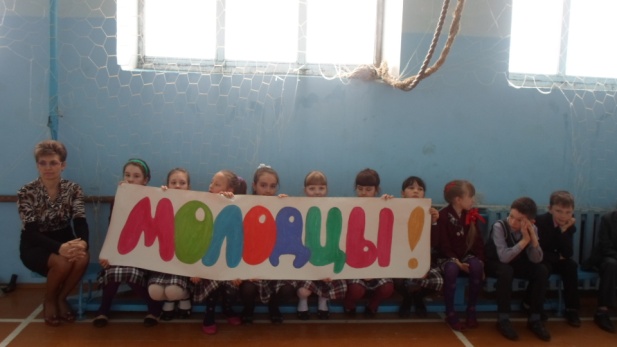 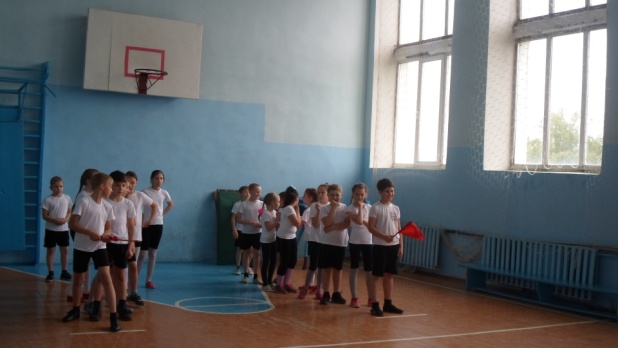 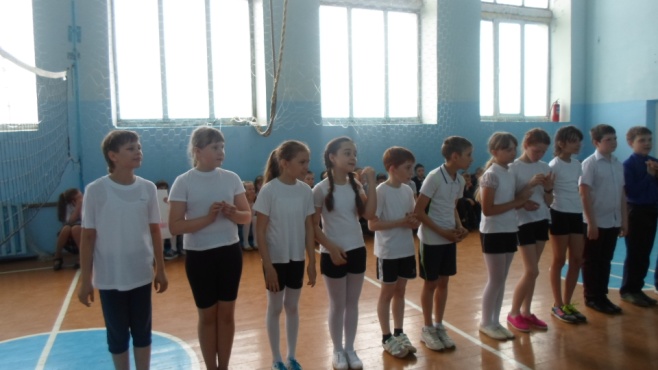 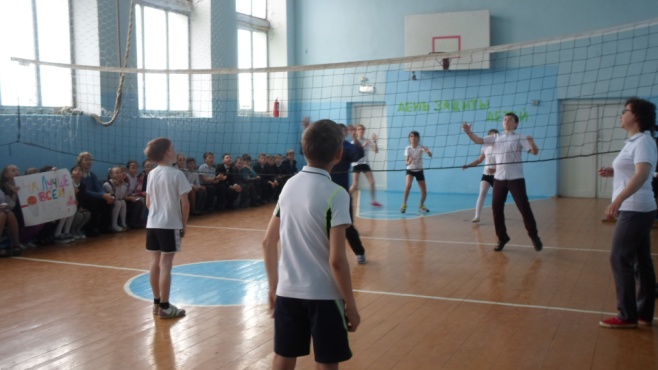 4 классы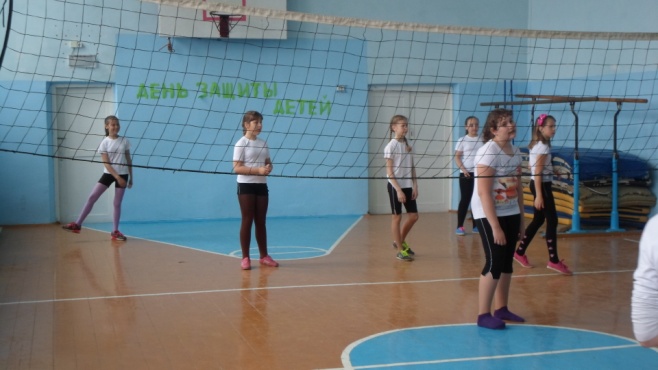 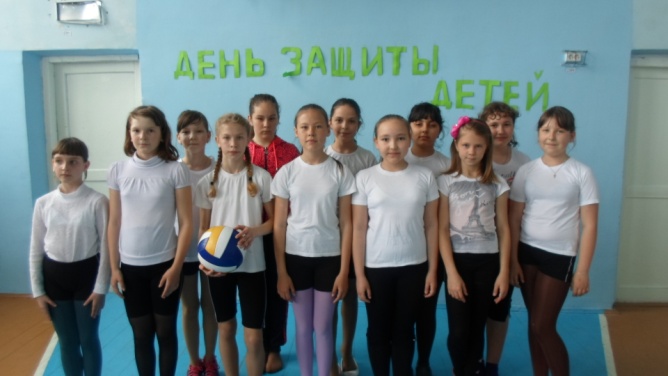 5 классы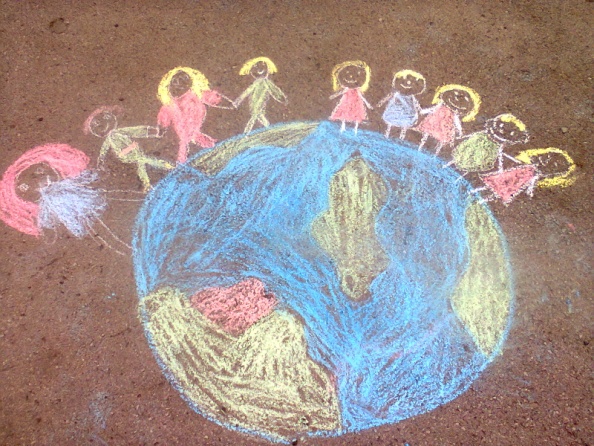 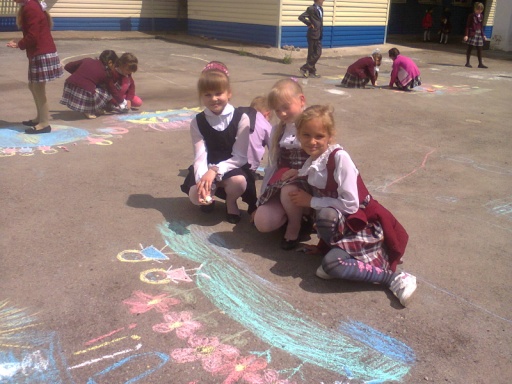 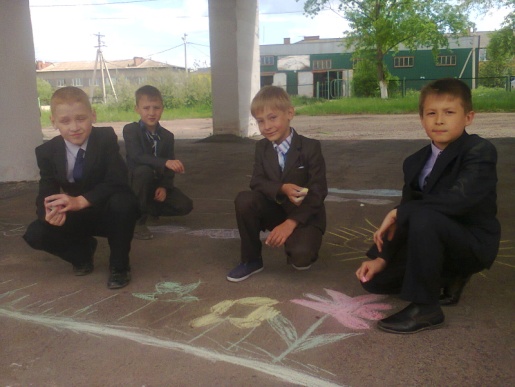 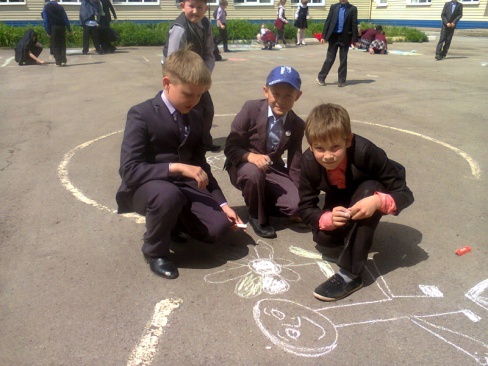 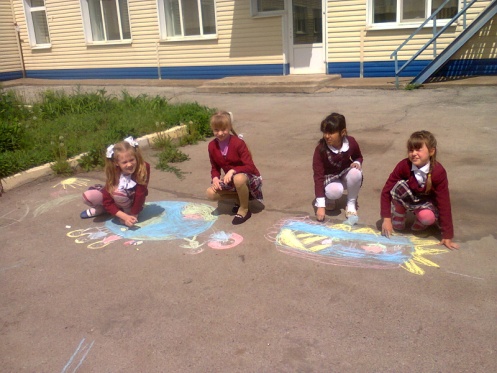 № п/пМероприятиеКлассыДата и место проведенияСодержание мероприятия1Педагогический совет:«Состояние ГО в МБОУ «Лицей г. Абдулино». Рассмотрение отрабатываемых документов:-Приказ «О подготовке и проведении Дня защиты детей»,-План проведения Дня защиты детей.Определение состава участников, привлекаемых к подготовке и проведению «Дня защиты детей».18.05.2016Выступали директор Куличкова О.В., преподаватели-организаторы ОБЖ Насырова С.Н., Гурьянова Т.Ю.2Эвакуация из здания Лицея  на случай возникновения ЧС.1 смена (1,2,5-11 кл.)2 смена (3-4 кл.)18. 05.2016 Эвакуированы были администрация Лицея, учителя, обучающиеся, персонал 1 и 2 смены за 2 минуты. Вводная: имитация пожара в кабинете химии3Классные часы:«Знай и соблюдай правила дорожного движения»«Домашние животные и безопасность при общении с ними»«Основные средства защиты органов дыхания»«Водоемы нашей местности, правила купания в них и меры безопасности. Основные средства защиты в воде»1-4 кл.5-6 кл.7-8 кл.9-11 кл.С 15.04 -25.05 2016Классные часы прошли в виде викторин, круглых столов с применением презентаций, видеороликов.4Изготовление простейших средств защиты органов дыхания, заготовка материала для проведения практических мероприятий7-8 кл.15.04 – 25.05 2016На уроках технологии в 7, 8 класах были изготовлены простейие седства защиты органов дыхания5Конкурс на лучшую стенгазету на тему: «Окружающая природа и человек», «Экологические проблемы», «Чрезвычайные ситуации и что мы знаем о них»5-7 кл.15.04-10.05 20161место - 7Б кл., 2место – 6А кл., 3 место -5 В6Выставка книг, брошюр, альбомов по тематике: «Природа и человек», «Чрезвычайные ситуации и что мы знаем о них», «ГО в современной печати»15.04 -25.05 2016    В библиотеке была организована выставка7Викторина «Условия безопасного поведения учащихся»1-6 кл.,7-8 кл.12.05.2016Викторину проводили участники отряда ДЮП в начальных классах и ЮИД в 6-8 классах.  По итогам викторины были сформулированы правила безопасного поведения учащихся. 8Открытие «Дня защиты детей», проведение общешкольной линейки с участием учащихся, преподавателей школы.2-6 кл.21.05.2016Выступили директор Куличкова О.В. и преподаватель –организатор Насырова С.Н., огласили план проведения Дня защиты детей. 9Эстафета «Дружба»2 кл.21.05.2016спортзалПобедители в номинации «Самые дружные» -2А, «Самые ловкие» -2Б, «Самые быстрые» -2В.10Веселые старты3 кл.21.05.2016спотрзал1место – 3А, 2 место -3Б11Соревнования по Пионерболу 4 кл.21.05.20161 место - 4А,2 место - 4В,3 место – 4Б12Конкурс рисунков на асфальте «Безопасное детство»2 кл.23.05.2016Победители в номинации «Радужное настроение» -2А, «Веселый калейдоскоп» - 2Б, «Цветное вдохновение» - 2В13Соревнования по футболу (мальчики)5-6 кл.21.05.20161 место - 6Б,2 место  - 6А,3 место – 5А14Соревнования по пионерболу (девочки)5-6 кл. 21.0520161 место – 5В,2 место – 5А15Просмотр видеофильмов:«Человек в экстремальных ситуациях»«Действия человека в условиях заражения»«Коллективные средства защиты»«Оказание первой медицинской помощи пострадавшим»8 кл.9 кл.10 кл.11 кл.15.05.2016На уроках ОБЖ были просмотрены видеофильмы, после чего прошло обсуждение увиденного. 